   Additionner les perles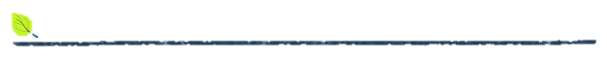  Niveau : CPObjectif(s) de la séquence :Comprendre le sens du signe + et des écritures additivesCompétences visées :Calculer avec des nombres entiers.Élaborer ou choisir des stratégies de calcul à l’oral et à l’écrit. Vérifier la vraisemblance d’un résultat, notamment en estimant son ordre de grandeur.Lien avec le socle commun : Utiliser les principes du système de numération décimal et les langages formels (lettres, symboles...) propres aux mathématiques et aux disciplines scientifiques, notamment pour effectuer des calculs et modéliser des situations.Séance 1 sur 4 : Découverte : le signe +Durée : 1hObjectifs :Comprendre que le signe + sert à ajouter ou à réunir 2 quantités.Compétences visées :Élaborer ou choisir des stratégies de calcul à l’oral et à l’écrit. Séance 2 sur 4 : Renforcement : le signe +Durée : 1hObjectifs :Comprendre que le signe + sert à ajouter ou à réunir 2 quantités.Compétences visées :Élaborer ou choisir des stratégies de calcul à l’oral et à l’écrit. Séance 3 sur 4 : Découverte : le signe =Durée : 1hObjectifs :Comprendre que le signe = sert à montrer que 2 collections sont équivalentesCompétences visées :Élaborer ou choisir des stratégies de calcul à l’oral et à l’écrit. Séance 4 sur 4 : EntrainementDurée : 1hObjectifs :Savoir écrire des égalitésCompétences visées :Élaborer ou choisir des stratégies de calcul à l’oral et à l’écrit. Bilan :SéanceDuréeObjectifsOrganisationsMatériel1Découverte : le signe +1hComprendre que le signe + sert à ajouter ou à réunir 2 quantités.Collectif - OralAtelier dirigéAteliersPerles colorées et symbolesGrandes barres rougesGrandes barres rouges et bleuesJeux de cartesCartons représentant des quantités et jetons2Renforcement : le signe +1hComprendre que le signe + sert à ajouter ou à réunir 2 quantités.Collectif - OralAtelier dirigéAteliersPerles colorées et symbolesGrandes barres rougesGrandes barres rouges et bleuesCartons représentant des quantités et jetons3Découverte : le signe =1hComprendre que le signe = sert à montrer que 2 collections sont équivalentesCollectif - OralAtelier dirigéAteliersPerles colorées et symbolesGrandes barres rouges et bleuesFiches de travail4Entrainement1hSavoir écrire des égalitésCollectif - OralAtelier dirigéIndividuelFiches de travailFiches de Bout de GommeTraces écrites individuellesDuréeOrganisationsDéroulementMatériel105'Collectif - OralDévolution de l'objectif de séquence : commencer à calculer et à écrire les calculs.  250'Atelier dirigéAteliersAtelier dirigé de découverte : demander aux élèves de modéliser une situation d'addition (nombres < 10) avec les perles. Expliquer ensuite qu'on va apprendre comment on écrit cela en mathématiques (on introduit ici l'idée que le langage mathématique code d'une autre façon le langage courant) : remplacer les perles sur la table par la carte nombre associée, puis introduire le signe + et le placer entre les nombre. Reproduire plusieurs fois avec des situations différentes.Ateliers d'entrainement : - construire des collections équivalentes (par le dessin ou la manipulation) à une quantité représentée sur une carte- à l'aide d'un jeu de cartes classique mélangé, associer toutes les cartes du même nombre pour reproduire un classement- à l'aide des barres rouges ou bleues et rouges : trouver 2 barres de la même longueur qu'une troisième. Dessiner ce qu'on a trouvé sur une feuille.Cartons représentant des quantités et jetonsGrandes barres rougesGrandes barres rouges et bleuesJeux de cartesPerles colorées et symboles305'Collectif - OralBilan :- rappel sur le signe + et construction rapide d'un aide mémoire (dessiner 2 barrettes de perles et leur écriture mathématique)- analyse des difficultés et des procédures des ateliers dirigés. DuréeOrganisationsDéroulementMatériel105'Collectif - OralTissage : rappel de l'objectif de la séquence et de ce qui a été fait la fois dernière, à l'aide de l'aide-mémoire. 250'Atelier dirigéAteliersAtelier dirigé : Reprendre la situation de la séance précédente, mais en demandant aux élèves d'écrire l'écriture mathématique sur l'ardoise. Faire lire par plusieurs élèves. Ateliers d'entrainement : - construire des collections équivalentes (par le dessin ou la manipulation) à une quantité représentée sur une carte- reprise du travail fait hier en atelier dirigé avec les perles et les cartons des nombres- à l'aide des barres rouges ou bleues et rouges : trouver 2 barres de la même longueur qu'une troisième. Dessiner ce qu'on a trouvé sur une feuille.Cartons représentant des quantités et jetonsGrandes barres rougesGrandes barres rouges et bleuesPerles colorées et symboles305'Collectif - OralBilan et clôture de la séance.DuréeOrganisationsDéroulementMatériel105'Collectif - OralTissage : rappel de l'a signification du signe +250'Atelier dirigéAteliersAtelier dirigé de découverte : à l'aide des grandes barres rouges et bleues, demander aux élèves de trouver différentes façons de construire une barre de longueur équivalente à la barre de 5. Ecrire chacune de ces façons sur des petits cartons vierges. On peut alors montrer que tous ces cartons représentent la même quantité. Apporter le signe =, écrit sur d'autres cartons, qui signifie cette égalité. Refaire la même chose avec le nombre 7. Ateliers d'entrainement : - par deux : un élève associe 2 ou 3 barrettes de perles colorées, l'autre écrit leur écriture mathématique sur l'ardoise- fiche de travail sur le signe +- fiche de travail sur les égalités avec les barresFiches de travailGrandes barres rouges et bleuesPerles colorées et symboles305'Collectif - OralBilan : rappel sur le signe = et construction rapide d'un aide mémoire (dessiner 2 x 2 barrettes de perles et leur écriture mathématique).DuréeOrganisationsDéroulementMatériel105'Collectif - OralTissage : rappel de ce qui a été vu jusqu'à présent.235'Atelier dirigéIndividuelAteliers d'entrainement : - Atelier dirigé de remédiation à l'aide du matériel de Bout de gomme- fiche de travail Fiches de Bout de GommeFiches de travail315'Collectif - OralStructuration : construction d'une trace écrite collective et collage des traces écrites individuelles. Vidéo des fondamentaux. Traces écrites individuelles405'Collectif - OralBilan et clôture de la séance.